PICKLEBALL STUDY GUIDE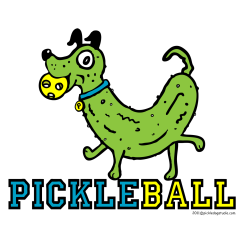 Below are the following terms, rules, critical elements, and tactical strategies that will be on the test.  SERVEMust be made behind the back baseline with at least ONE foot behind the lineContact with the ball can only be made below the waistYou may not perform the serve off the bounce, must be in flight (similar to badminton)Serve may be replayed, if the ball hits the net and lands in the proper service court.VOLLEYTo volley a ball means to hit it in the air without first letting it bounceAll volleying must be done with player's feet clearly behind the non-volley zoneIt is a fault if the player steps on or over the non-volley zone line during a volley.DOUBLE-BOUNCE RULEEach team MUST PLAY its FIRST SHOT OFF THE BOUNCE.  After the 2 bounces have occurred, the ball can be either be volleyed or played off the bounceSCORINGIn our class, we play rally scoring, so you can score regardless of whether you are serving. SKILLS COVERED IN CLASSForehandPreparation Phase – Ready stance, eye on the ballExecution Phase – Non-paddle side facing the net, parallel takeaway, parallel downswing with contact just at or in-front of the hipFollow-through Phase – Paddle extends through towards intended target, finish across your bodyBackhandPreparation Phase – Ready stance, eye on the ballExecution Phase – Paddle side facing the net, step across your body, parallel takeaway with a stiff wrist, parallel downswing with contact just in front of the hipFollow-through Phase – Paddle extends through towards intended target, finish high to the sky             Drop shot or DinkPreparation Phase – Ready stance with paddle in front of the body, eye on the ballExecution Phase – Stay squared towards the net, extended paddle in direction of the ball (think of playing catch using the paddle as a mitt), NO TAKEAWAY, adjust paddle angle to change ball height            Follow-through Phase – make contact in front of the body, NO FOLLOW-THROUGH SmashPreparation Phase – Attack the net, ready stanceExecution Phase – Non-paddle side facing the net, paddle to hip, eye on the ball, body under the ball, reach high to strike ball at high point, paddle angled downward	Follow-through Phase – Pull downward across your body, return to ready stanceSTRATEGIESServes should go deep into the opponents court to push opponent away from the netUse a dink or smash when opponents are deep in their court to ‘win the point’ HOW TO CORRECT SKILL EXECUTIONDuring a forehand or backhand…Miss to the right or left – TIMING of SWINGMiss too high or too low – ANGLE OF THE PADDLE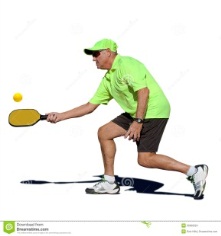 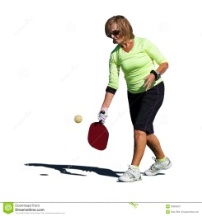 Serve - 					Forehand -Backhand - 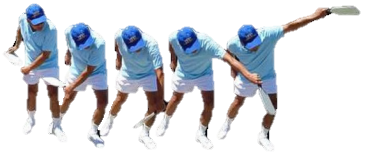 TEST DATES  - Mon/Weds on 2/1 & Tues/Thurs on 2/2